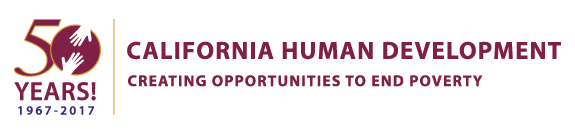 California Human DevelopmentJob Descriptionemployee name:		 Title: 			Executive Team Assistant
Department/division: 	AdministrationReports To: 			Chief Executive Officer
FLSA Status: 			Exempt Location:			Santa Rosa	
Revised Date:			03/01/2020Summary Description:  This position provides general administrative support to the CEO and Executive Team members. The Board support aspect of the position will be to organize and coordinate all activities, special projects and documents of the Board of Directors of CHD.  Additionally this position ensures the smooth flow, tracking and completion of administrative paperwork, including meeting and logistical support for the members of the Executive Team.DUTIES  RESPONSIBILITIES:Under the supervision of the CEO, the Executive Team Assistant’s duties include:Board SupportRecords and archives Board Minutes and actions for CHDC’s Board of Directors and its subsidiaries.Maintains file of all resolutions acted on and approved by the BoardLogistics of regular and special Board meetings and Executive Committee and By Laws and Membership CommitteeFacilitates appropriate communication between CHD staff and CHD BoardHelps solicit, receive and tracks applications for Board membership, in support of the Bylaws and Membership CommitteeMaintains and updates Board orientation materials as well as other educational materialsHelps ensure organizational compliance with Tri-partite Board composition, and tracks Board terms and Board Tri-Partite compositionAssists in the preparation and distribution of the Board Package in a timely fashion prior to Board meetingsCEO Support Assists CEO with correspondence, filing, calendaring, e-mail, communication, travel and coordination of internal CHD meetingsAssigns and manages support staff as appropriate for CEO related filing and document retrieval and management. Administrative Services and Support Santa Rosa Tracking of any required responses to ensure timelinessDeposit supervisionMeeting and visitor support as neededSupport the general administrative needs of the members of the Executive TeamMaintains strict confidentialityOther duties as assignedSupervisory Responsibilities                   			No supervisory responsibilities.Required Skills and Abilities:Work and communicate effectively with a wide variety of individuals and groups in English both orally and in writing.Write business correspondence memorandums, reports, plans and procedures.Bi Lingual English/Spanish a plus.Ability to use arithmetic skills normally applied in this position. Ability to compute rates, ratios, and percentages.Create and interpret presentation charts.Establish and maintain productive relationships with participants, employers, management, and professionals from CHD and external agencies as well as with the general public.Solve problems and resolve conflicts effectively.Lead and motivate people.Maintain appropriate boundaries with clients and staff both on and off duty as defined by agency ethical codes.Use effective judgment in crisis situations.Work with computer database programs.Identify, implement and coordinate educational, self-enrichment, employment training, and financial resources.Follow-through on activities and responsibilities in a prompt and punctual manner.Education and/or Experience                   			Bachelor’s Degree or equivalent preferred.Two to four years related experience.One year supervisory experienceCommitment to excellence and high standards.Excellent written and verbal communication skills.Solid skills with MS Office Suite, including MS Word, Excel, Outlook.Ability to work with all levels of management.Ability to deal effectively with a diversity of individuals at all organizational levels.Certificates, Licenses, Registrations Must possess a valid California drivers’ license, proof of auto insurance and be insurable under agency policy if driving a company or personal vehicle.Physical Requirements  Regularly: Sitting, walking, seeing, hearing, speaking, standing, carryingOccasionally: Stooping, lift up to 40 lbs, squatting, kneeling, bending, pushing/pullingSeldom: Climbing, twistingVision: No special vision requirementsWork Environment Noise level:  Moderate noise (examples: business office with computers and printers, light traffic) Pace: Fast-paced work environment. Occasionally: May have exposure to hazardous conditions and/or materials. This job description is not an exclusive or exhaustive list of all job functions that an employee in this position may be asked to perform from time to time.  All employees are to maintain a positive work atmosphere by acting and communicating in a manner so that you get along with customers, clients, co-workers, management and stakeholders. Employment at CHD is at-will. This means employment is for an indefinite period of time and it is subject to termination by the employee or by CHD, with or without cause, with or without notice, and at any time.Employee Signature:  ________________________		_______    Date:  _____________Supervisor’s Signature:  ________________________		_______    Date:  _____________Reviewed by Human Resources: ________________________		_    Date:  _____________